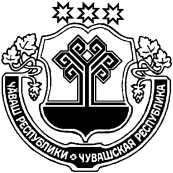 Об утверждении карты комплаенс- рисков нарушения антимонопольного законодательства в администрации Янтиковского муниципального округа В соответствии с пунктом «е» Национального плана развития конкуренции в Российской Федерации на 2018-2020 годы, утвержденного Указом Президента Российской Федерации от 21.12.2017 № 618, и постановлением администрации Янтиковского района от 31.03.2023 № 255     «О системе внутреннего обеспечения соответствия требованиям антимонопольного законодательства в администрации Янтиковского муниципального округа Чувашской Республики» (антимонопольном комплаенсе), администрация Янтиковского муниципального округа                    п о с т а н о в л я е т:1. Утвердить карту комплаенс-рисков нарушения антимонопольного законодательства в администрации Янтиковского муниципального округа Чувашской Республики согласно приложению.2. Структурным подразделениям администрации Янтиковского муниципального округа обеспечить своевременное выполнение мероприятий, предусмотренных планом, с информированием в сектор юридической службы администрации Янтиковского муниципального округа о ходе их выполнения ежегодно до 1 февраля года, следующего за отчетным.3. Контроль за исполнением постановления возложить на отдел экономики, земельных и имущественных отношений администрации Янтиковского муниципального округа.4. Настоящее постановление вступает в силу со дня его официального опубликования.Глава Янтиковскогомуниципального округа                                                                       В.Б. МихайловУТВЕРЖДЕНАпостановлением администрации Янтиковского муниципального округа от 11.05.2023 № 394Карта комплаенс-рисков нарушения антимонопольного законодательства в администрации Янтиковского муниципального округа Чувашской РеспубликиЧУВАШСКАЯ РЕСПУБЛИКА ЧĂВАШ РЕСПУБЛИКИ АДМИНИСТРАЦИЯ ЯНТИКОВСКОГО МУНИЦИПАЛЬНОГО ОКРУГАПОСТАНОВЛЕНИЕ11.05.2023 № 394село ЯнтиковоТĂВАЙ МУНИЦИПАЛЛĂ ОКРУГĚНАДМИНИСТРАЦИЙĔЙЫШĂНУ11.05.2023 394№ Тǎвай ялěУровень рискаАдминистративная процедураВид риска (описание)Причины (условия) возникновения (описание)ВысокийПредоставление земельных участков и имущества, находящихся в муниципальной собственностиНарушения при предоставлении земельных участков и имущества, находящихся в муниципальной собственностинесоблюдение требований земельного законодательства Российской Федерации,отсутствие надлежащего мониторинга исполнения условий договоров,недостаточная подготовленность к процессу;отсутствие достаточной квалификации сотрудников; недостаточная координация процесса со стороны руководителяВысокийПроведение закупок товаров, работ, услуг для муниципальных нуждНарушения при осуществлении закупок товаров, работ, услуг для муниципальных нужднесоблюдение требований законодательства Российской Федерации о контрактной системе в сфере закупок товаров, работ, услугнедостаточная подготовленность к процессу; отсутствие достаточной квалификации сотрудников; недостаточная координация процесса со стороны руководителяСущественныйРазработка и принятие  нормативных правовых актов   Нарушение порядка подготовки и согласования проекта нормативного правового акта Янтиковского муниципального округа Чувашской Республики, которые приводят или могут привести к недопущению, ограничению, устранению конкуренциинедостаточная подготовленность к процессу;отсутствие достаточной квалификации сотрудников;недостаточная координация процесса со стороны руководителяСущественныйПредоставлениемуниципальных услугОтсутствие административного регламента предоставление услуги, либо необходимость внесения изменений в связи с изменением законодательства; отказ в предоставлении муниципальной услуги по основаниям, не предусмотренным административным регламентом предоставления муниципальной услуги; нарушение административного регламента предоставления муниципальной услуги, которое приводит или может привести к недопущению, ограничению или устранению конкуренции.отсутствие надлежащего мониторинга муниципальных нормативных правовых актов;недостаточная подготовленность к процессу;отсутствие достаточной квалификации сотрудников;недостаточная координация процесса со стороны руководителя 